CHANGE OF ADDRESS /CONTACT DETAILS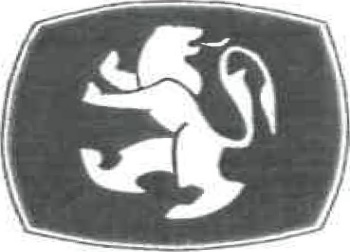 Ysgol Penglais School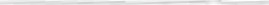 Please return to Student Services Office or Reception.For office use:	Pass to Data Office for updatingStudent NameStudent NameForm groupForm groupPrevious contact details / addressPrevious contact details / addressPrevious contact details / addressPrevious contact details / addressPrevious contact details / addressPrevious contact details / addressPrevious contact details / addressPrevious contact details / addressNew contact details (address including postcode) and current phone numbersNew contact details (address including postcode) and current phone numbersNew contact details (address including postcode) and current phone numbersNew contact details (address including postcode) and current phone numbersNew contact details (address including postcode) and current phone numbersNew contact details (address including postcode) and current phone numbersNew contact details (address including postcode) and current phone numbersNew contact details (address including postcode) and current phone numbersName of parent/guardian making the changes: (please print and sign)Name of parent/guardian making the changes: (please print and sign)Name of parent/guardian making the changes: (please print and sign)Name of parent/guardian making the changes: (please print and sign)Name of parent/guardian making the changes: (please print and sign)Name of parent/guardian making the changes: (please print and sign)Name of parent/guardian making the changes: (please print and sign)Name of parent/guardian making the changes: (please print and sign)Name of parent/guardian making the changes: (please print and sign)Name:Signature:Name:Signature:Date: 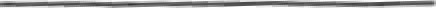 Date: 